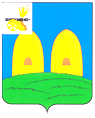 А Д М И Н И С Т Р А Ц И ЯМУНИЦИПАЛЬНОГО ОБРАЗОВАНИЯ«РОСЛАВЛЬСКИЙ РАЙОН» СМОЛЕНСКОЙ ОБЛАСТИП О С Т А Н О В Л Е Н И Е от _____________ № _____О внесении изменений в Порядок проведения оценки регулирующего воздействия проектов муниципальных нормативных правовых актов муниципального образования «Рославльский район» Смоленской области В соответствии с Федеральным законом от 6 октября 2003 г. № 131-ФЗ «Об общих принципах организации местного самоуправления в Российской Федерации», областным законом от 19 ноября 2014 г. № 156-з «Об отдельных вопросах проведения органами местного самоуправления муниципальных образований Смоленской области оценки регулирующего воздействия проектов муниципальных нормативных правовых актов, экспертизы муниципальных нормативных правовых актов», руководствуясь Уставом муниципального образования «Рославльский район» Смоленской области,Администрация муниципального образования «Рославльский район» Смоленской областип о с т а н о в л я е т:1.Внести в Порядок проведения оценки регулирующего воздействия проектов муниципальных нормативных правовых актов муниципального образования «Рославльский район» Смоленской области, утвержденный постановлением Администрации муниципального образования «Рославльский район» Смоленской области от 30.03.2017 № 602 следующие изменения:1) в пункте 1.6 раздела 1 слова «в разделе «В помощь инвестору» во вкладке «Оценка регулирующего воздействия (ОРВ)»» заменить словами «в разделе «Оценка регулирующего воздействия (ОРВ)»»;2) в разделе 2:- подпункт «б» пункта 2.1 дополнить абзацем следующего содержания:«Оценка регулирующего воздействия проекта НПА проводится уполномоченным органом до направления проекта НПА на правовую экспертизу в юридический отдел Администрации муниципального образования «Рославльский район» Смоленской области.»;- в пункте 2.3 слова «в пункте 2.2» заменить словами «в пункте 1.3»;- пункт 2.4 изложить в следующей редакции:«2.4. Разработчик в рамках предварительной оценки рассматривает сложившуюся правоприменительную практику в сфере правового регулирования проекта НПА, проводит анализ проекта НПА на предмет выявления положений, указанных в пункте 1.3 настоящего Порядка, и в случае их выявления проводит публичные консультации в соответствии с разделом 3 настоящего Порядка по формам согласно приложениям № 3, 4, 5  к Порядку.»;- подпункт «в» пункта 2.7 изложить в следующей редакции:«в) уведомление об отсутствии в проекте НПА положений, указанных в пункте 1.3 настоящего Порядка. Одновременно с уведомлением разработчику могут быть направлены предложения и замечания по проекту НПА;»;- в шестом абзаце пункта 2.7 слова «в разделе «В помощь инвестору» во вкладке «Оценка регулирующего воздействия (ОРВ)»» заменить словами «в разделе «Оценка регулирующего воздействия (ОРВ)»»;- в пункте 2.14 слова «в разделе «В помощь инвестору» во вкладке «Оценка регулирующего воздействия (ОРВ)»» заменить словами «в разделе «Оценка регулирующего воздействия (ОРВ)»»;- абзац первый пункта 2.16 изложить в следующей редакции: «2.16. Разрешение разногласий, не устраненных в срок не позднее 10 рабочих дней со дня представления разработчиком в уполномоченный орган информации, содержащей перечень разногласий, возникших в результате проведения оценки регулирующего воздействия проектов НПА, осуществляется рабочей группой по оценке регулирующего воздействия проектов муниципальных нормативных правовых актов и экспертизе муниципальных нормативных правовых актов муниципального образования «Рославльский район» Смоленской области, затрагивающих вопросы осуществления предпринимательской и инвестиционной деятельности в муниципальном образовании «Рославльский район» Смоленской области (далее - рабочая группа), с участием представителя разработчика на основании рассмотрения проекта НПА, отчета, заключения и перечня разногласий, представленных разработчиком в уполномоченный орган.»;- в абзаце втором пункта 2.17 слова «в разделе «В помощь инвестору» во вкладке «Оценка регулирующего воздействия (ОРВ)»» заменить словами «в разделе «Оценка регулирующего воздействия (ОРВ)»»;- пункт 2.18 изложить в следующей редакции:«2.18. Проект НПА, в отношении которого проводилась оценка регулирующего воздействия, с приложением заключения и протокола заседания рабочей группы (в случае его наличия) направляется разработчиком на согласование (визирование) в соответствии с разделом 6 Регламента Администрации муниципального образования «Рославльский район» Смоленской области, утвержденного постановлением Администрации муниципального образования «Рославльский район» Смоленской области от 09.02.2016 № 215.»;3) раздел 3 изложить в следующей редакции:«3. Порядок проведения публичных консультаций3.1. Публичные консультации проводятся посредством обсуждения проекта НПА, в отношении которого проводится оценка регулирующего воздействия.3.2. Для проведения публичных консультаций разработчиком (уполномоченным органом) в течение 3 рабочих дней с момента начала проведения оценки регулирующего воздействия (углубленной оценки) на официальном сайте Администрации муниципального образования «Рославльский район» Смоленской области в информационно-телекоммуникационной сети «Интернет» в разделе «Оценка регулирующего воздействия (ОРВ)» размещается уведомление о проведении публичных консультаций по форме согласно приложению №4 к Порядку, к которому прилагаются проект НПА, в отношении которого проводится процедура оценки регулирующего воздействия, с пояснительной запиской и опросный лист для проведения публичных консультаций по форме согласно приложению № 5 к Порядку.Уведомление о проведении публичных консультаций направляется по электронной почте разработчиком (уполномоченным органом) в адрес Уполномоченного по защите прав предпринимателей в Смоленской области, представителей предпринимательского и экспертного сообщества, целью деятельности которых является защита и представление интересов субъектов предпринимательской и инвестиционной деятельности муниципального района, в том числе, с которыми Администрацией муниципального образования «Рославльский район» Смоленской области заключены соглашения о взаимодействии при проведении оценки регулирующего воздействия муниципальных нормативных правовых актов муниципального образования «Рославльский район» Смоленской области.В уведомлении о проведении публичных консультаций указываются срок начала и окончания проведения публичных консультаций, а также способ направления участниками публичных консультаций своих предложений и замечаний по проекту НПА.В перечень вопросов, включенных в опросный лист для проведения публичных консультаций, разработчиком (уполномоченным органом) могут включаться дополнительные вопросы исходя из специфики проекта НПА.В ходе проведения публичных консультаций разработчик (уполномоченный орган) по собственной инициативе либо по инициативе участников публичных консультаций может проводить совещания по обсуждаемым вопросам.3.3. Срок проведения публичных консультаций определяется разработчиком (уполномоченным органом) в пределах сроков, указанных в пункте 2.13 настоящего Порядка.3.4. Разработчик (уполномоченный орган) обязан рассмотреть все предложения и замечания, поступившие в установленный срок в письменной или электронной форме, по результатам публичных консультаций.3.5. По результатам публичных консультаций разработчик (уполномоченный орган) осуществляет подготовку справки о проведении публичных консультаций по форме согласно приложению № 3 к Порядку.В указанной справке должны быть отражены все предложения и замечания, относящиеся к предмету публичных консультаций, совещаний, а также аргументация разработчика (уполномоченного органа) относительно их учета или отклонения.3.6. Справка о проведении публичных консультаций оформляется на официальном бланке разработчика (уполномоченного органа), подписывается его руководителем.3.7. Справка о проведении публичных консультаций не позднее 3 рабочих дней после проведения публичных консультаций размещается на официальном сайте Администрации муниципального  образования «Рославльский район» Смоленской области в информационно-телекоммуникационной сети «Интернет» в разделе «Оценка регулирующего воздействия (ОРВ)»».4) приложения № 1-5 изложить в новой редакции (прилагаются). 2. Настоящее постановление подлежит размещению на официальном сайте Администрации муниципального  образования «Рославльский район» Смоленской области в информационно-телекоммуникационной сети «Интернет».Глава муниципального образования«Рославльский район» Смоленской области			          	         В.М. Новиков